№ 143  от «  28   »  12     2018 г.П О С ТА Н О В Л Е Н И ЕО внесении изменений в муниципальную целевую программу«Сохранение, поддержка и развитиесферы культуры МО «Посёлок Чернышевский»Мирнинского района РС(Я) на 2018-2020 годы»Руководствуясь статьёй 179 Бюджетного кодекса Российской Федерации, Федеральным законом от 06.10.2003г. № 131-ФЗ «Об общих принципах организации местного самоуправления в Российской Федерации», в целях формирования единой культурной политики на территории МО «Посёлок Чернышевский» Мирнинского района РС(Я), комплексного развития сферы культуры, на основании Решения сессии Чернышевского поселкового Совета депутатов № IV-18-4 от 27.12.2018г. «О внесении изменений и дополнений в решение сессии ЧПСД № IV-4-3 от 25.12.2017г. «Об утверждении бюджета МО «Посёлок Чернышевский» Мирнинского района Республики Саха (Якутия) на 2018 год»:Внести и утвердить изменения по финансовому обеспечению муниципальной целевой программы «Сохранение, поддержка и развитие сферы культуры МО «Посёлок Чернышевский» Мирнинского района РС(Я) на 2018-2020 годы», согласно Решения сессии.Обнародовать настоящее постановление на официальном сайте МО «Мирнинский район» (алмазный-край.рф), и на информационном стенде МО «Посёлок Чернышевский»Контроль за исполнением настоящего Постановления возложить на директора МКУ ДК «Вилюйские огни» Самусенко Я.А.Глава МО«Посёлок Чернышевский»                                                 Л. Н. ТрофимоваРоссийская ФедерацияРеспублика Саха (Якутия)Мирнинский районАДМИНИСТРАЦИЯМУНИЦИПАЛЬНОГО ОБРАЗОВАНИЯ«Посёлок Чернышевский»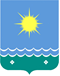 Россия Федерацията Саха РеспубликатаМииринэй оройуона«Чернышевскай бөhүөлэгэ»МУНИЦИПАЛЬНАЙ ТЭРИЛЛИИДЬАhАЛТАТА 